遠雄人壽【小小金險獎】創意影片徵件活動簡章一、活動目的：遠雄人壽近年持續投入偏鄉關懷，發現I世代族群擁有無限潛能，為讓偏校孩童揮灑創意，並落實風險教育向下紮根，舉辦【小小金險獎】創意影片徵件活動，鼓勵小學生用影片展現自我。
二、主辦單位：    遠雄人壽保險事業股份有限公司
三、活動對象：邀請屏東、花蓮、台東三地偏鄉小學學生組隊參加每隊成員至多五名，每隊指導老師至少一名 同一所偏校報名隊伍數不限，可跨年級混合組隊 同一位參賽學生不可重複報名一個以上之組別，指導老師不在此限 四、活動時程：報名期間：即日起~2022/6/19得獎公告：2022/7/21五、報名方式： 報名資料：檢附報名表提供拍攝花絮照三張，團隊合照為宜提供影片檔下載連結(請上傳至google雲端硬碟) 
影片規格：長度三分鐘內(含片頭及片尾)，片頭須包含影片標題，片尾須包含校名、參賽同學及指導老師姓名、活動字卡檔案請提供mp4格式 影片配樂須為無版權音樂或自行錄製請於2022/6/19前備妥報名資料，以電子郵件傳送至主辦單位信箱Adeline_chiang@fglife.com.tw，逾期不另受理六、評審方式：主辦單位依主題適切度、創意呈現度、影片技巧度進行評選排名         七、獎勵辦法：優勝取乙名
獎勵參與【小小金險狀元體驗營】及頒獎典禮，頒發獎座及獎狀佳作取五名
頒發獎座及獎狀八、早鳥報名活動：小朋友想拍片但不知該從何開始？本次活動特別提供【金險Mentor出任務】影片拍攝教學乙場，邀請金險Mentor到校指導小朋友學習影音創作！請有意願參賽隊伍由指導老師電洽主辦單位(02)27583099分機6619，依照來電申請順序，優先取得影音創作指導機會，敬請把握。九、注意事項：參賽者(包含其法定代理人，下同)於參加本活動時，即表示已詳閱及同意本活動辦法之相關規定。所提交作品之相關權利仍屬於參賽者，惟參賽者同意授權作品於活動評選期間及結束後，能永久無償提供主/承辦單位播放及使用，包括將參賽作品於國內外散布、改作、公開傳輸、公開播送、公開上映。參賽者保證所有填寫或提送之資料內容屬實並無偽造情事，亦無冒用盜用任何第三人之資料(包含影像、圖像及聲音資料等)，如有虛偽隱匿情事，將一律取消參賽資格；如其為得獎者，取消得獎資格。如有致損害於主辦單位或其他任何第三人，參賽者應負一切民刑事責任；其他因填寫資料錯誤，無法通知得獎訊息，主辦單位不負任何責任。參賽者同意依本活動徵選辦法之規定參賽，如有抄襲仿冒之情事，經評審決議認定，或遭相關權利人檢舉並證實確有該等情事後，主辦單位得取消其參賽或得獎資格，並由參賽者自行承擔相關法律責任。本活動辦法如有未盡事宜，主辦單位得隨時修訂。如有任何因電腦、網路、電話、技術或不可歸責於主辦單位之事由，而使得獎者所寄出之資料有遲延、遺失、錯誤、無法辨識或毀損之情況，主辦單位不負任何法律責任，參賽者亦不得因此異議。如有未盡事宜，主辦單位保有活動辦法調整及最終解釋權之權利。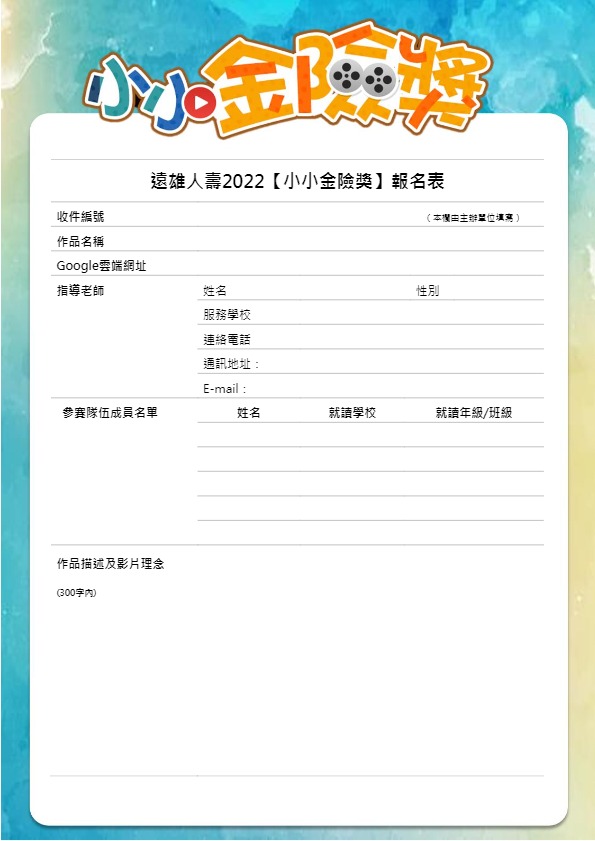 